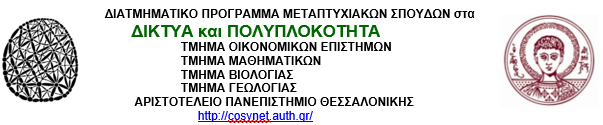 Α Ν Α Κ Ο Ι Ν Ω Σ ΗΠαρουσίαση Μεταδιδακτορικής ΈρευναςΧρόνος: Πέμπτη 13 Ιανουαρίου 2022, ώρα 17:00Χώρος: Διαδικτυακά στον σύνδεσμο 
https://authgr.zoom.us/j/98066129757?pwd=TmVCaUZHbmVEMTJKL1duMk1JSU1Pdz09 Θέμα ΈρευναςΜεταδιδάκτωρ Ανάπτυξη Στατιστικών και Υπολογιστικών Εργαλείων για την Ανάλυση Πραγματικών Δικτύων (Development of Statistical and Computational Tools for the Analysis of Real Networks)Γεώργιος Μακρής 